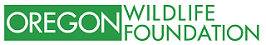 Grant Check Sheet
Project Title ________________________
Project Number______________________Grant Check Sheet
Project Title ________________________
Project Number______________________Grant Check Sheet
Project Title ________________________
Project Number______________________Oregon Wildlife Foundation empowers the lasting conservation of fish and wildlife and the enjoyment of our natural resourcesOregon Wildlife Foundation empowers the lasting conservation of fish and wildlife and the enjoyment of our natural resourcesOregon Wildlife Foundation empowers the lasting conservation of fish and wildlife and the enjoyment of our natural resourcesItemYESNOConsistent with  StatementSupports Conservation StrategyProtects or improves access to natural resourcesHabitat restoration for fish or wildlifeOutdoor activities and or natural resources educationControl of invasive speciesProvides visibility for Oregon Wildlife FoundationProvides positive impact in priority habitatOther Considerations:Other Considerations:Other Considerations:The OWF Grant program is not for the following types of projects:- projects outside - projects wherein OWF is the only source of funding- land acquisitions- endowment or capital campaigns- toxic clean ups- wildlife rehabilitation- captive breeding programs- lobbying or advocating for the passage of legislation- operating funds for organizations- scholarships or fellowships unless they directly support an OWF project- required mitigation- improvement of natural resources for private profit- predator control/managementThe OWF Grant program is not for the following types of projects:- projects outside - projects wherein OWF is the only source of funding- land acquisitions- endowment or capital campaigns- toxic clean ups- wildlife rehabilitation- captive breeding programs- lobbying or advocating for the passage of legislation- operating funds for organizations- scholarships or fellowships unless they directly support an OWF project- required mitigation- improvement of natural resources for private profit- predator control/managementThe OWF Grant program is not for the following types of projects:- projects outside - projects wherein OWF is the only source of funding- land acquisitions- endowment or capital campaigns- toxic clean ups- wildlife rehabilitation- captive breeding programs- lobbying or advocating for the passage of legislation- operating funds for organizations- scholarships or fellowships unless they directly support an OWF project- required mitigation- improvement of natural resources for private profit- predator control/management